ООО УЧЕБНЫЙ ЦЕНТР «Безопасность Труда и Жизни»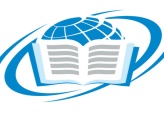 Юридический адрес: 613150,Кировская область, город Слободской,  ул. Степана Халтурина, д.16,оф.9Лицензия№1661 от 23.04.2018 выдана Министерством образования Кировской области,  серия  №43Л01 №0002007 от 23.04.2018Коммерческое предложение Обучение рабочим специальностям  дистанционно.УЧЕБНЫЙ ЦЕНТР «Безопасность Труда и Жизни» предоставляет возможность обучиться любой из основных профессий ПО ТРАНСПОРТУ дистанционно.Так как профессиональная деятельность, связанная с управлением транспортными средствами, сопряжена с повышенной опасностью для жизни и здоровья работников, им необходимо проходить специализированное ежегодное обучение для водителей. Без этого наниматель не имеет права допускать сотрудника до выполнения служебных обязанностей. Кроме того, следует принимать во внимание и специфику работы каждого специалиста, в том числе и то, каким транспортным средством он управляет. ПОДГОТОВКА НОВЫХ РАБОТНИКОВ Мы оказываем обучение по любой специальности совершенно с нуля, даже если вы абсолютно не имеете представления о выбранной специализации. Благодаря качественно предоставляемым знаниям в кратчайшие сроки неизвестная профессия для вас станет родной, понятной и доступной.Эксклюзивное предложение УЧЕБНОГО ЦЕНТРА «Безопасность Труда и Жизни» Воспользуйтесь своим шансом получить пакет СВИДЕТЕЛЬСТВ на наших выгодных условиях по новой акции "ЗИМНЯЯ СКАЗКА"
Сроки проведения: с 15.11.2019 года  по 28.12.2019 года      Полностью дистанционное обучение без отрыва от производстваДополнительные скидки от КОЛИЧЕСТВА ЧЕЛОВЕК. 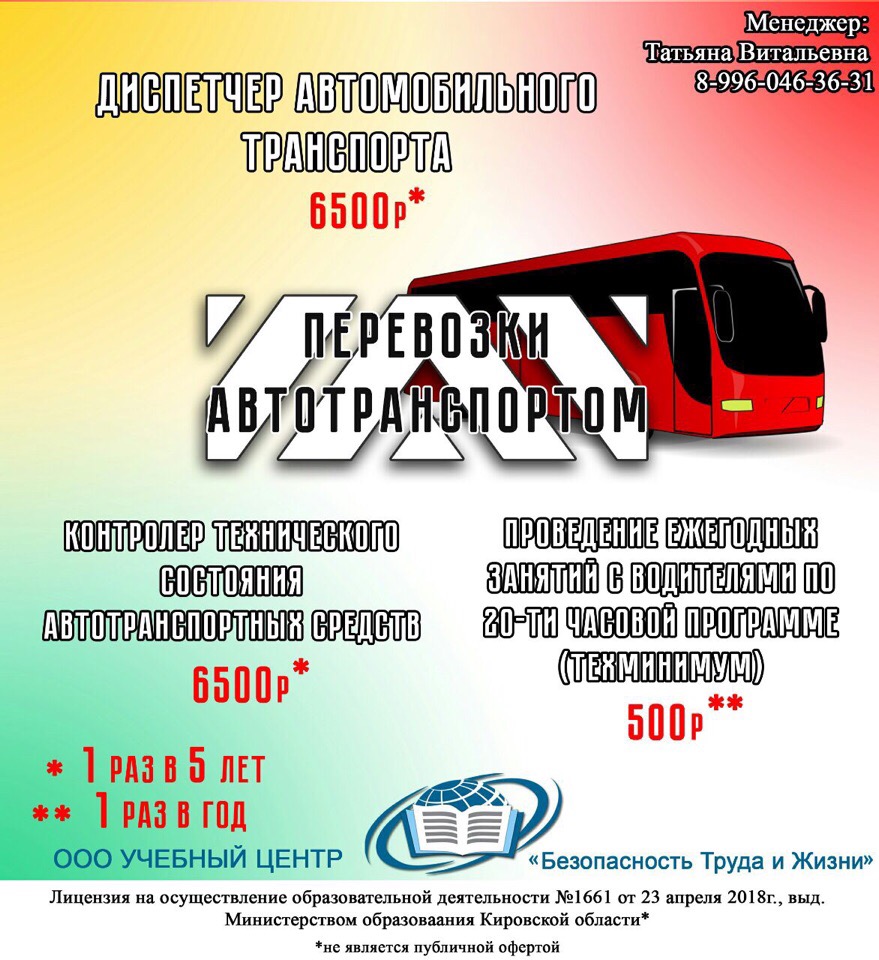 Мы готовы ответить на все интересующие Вас вопросы!ВАША БЕЗОПАСНОСТЬ – НАША ЦЕЛЬ!         С уважением, Орловский «Бизнес-центр»883365 2-10-86, 89127209990Наталья